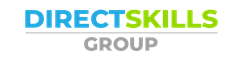 BEHAVIOUR AND PERFORMANCEThose involved with your training will want to discuss persistent or serious failures on your part with a view to identifying and improving any weakness of performance or unacceptable behaviour. Where such improvement does not take place, or in cases of serious misconduct, disciplinary action will be taken.Overall responsibility rests with the Managing Director who must ensure that you are treated fairly and reasonably. You have the right of representation of a person of standing of your choice.DISCIPLINARY STAGESIn cases of minor offences your line manager within the company will issue a verbal warning, intended to improve future behaviour and performance. (this will stay on your file for 6 months)If the verbal warning is disregarded, or if the issue is more serious, the Training Director will issue a written warning. Before such a warning is issued all the facts will be considered and you will be given the opportunity to present your explanation. The written warning will indicate that 2 verbal warnings have been given previously.If the written warning is disregarded and the unsatisfactory behaviour continues, Direct Skills group may suspend you without pay or issue a final written warning, saying that a recurrence of the offence will lead to dismissal. The Training Provider is not allowed to dismiss or suspend a learner without consulting the ESFA.If the unsatisfactory behaviour continues despite the warnings, you will be dismissed from the scheme andreferred to the careers service and ESFA for further guidance.At each stage your position will be carefully examined and a record will be kept of each disciplinary case andthe action taken. You will be given the opportunity to put your side of the case and be accompanied by someone of your choice before disciplinary action is decided upon. You may be referred to a careers service orthe ESFA if you feel you have been unfairly treated.SPECIAL CIRCUMSTANCE LEADING TO INSTANT DISMISSAL.Cases of a very serious nature may lead to instant suspension and result in dismissal from the scheme.DISCIPLINE AT WORK AND COLLEGEWhilst in your salon you will be expected to follow the rules and procedures set out within the salon. If after the issue of appropriate warnings the salon placement will not accept you as an apprentice, it is then that the training director will determine whether your place on the scheme should be terminated or a further placement sought for you.RULES AND REGULATIONSPERSONAL APPEARANCE● Full uniform with must be worn at all times, this includes a full in flat shoe. ● Uniforms must be worn cleanly laundered and pressed at all times. Due to health and Safety reasons trousers should not be worn with hems tailing on the floor, if they are too long they must be altered accordingly. Shoes must be clean.● Only the items provided in the kits are to be worn in college. No replacements purchased elsewhere should be worn.● Students must at all times maintain their own personal hygiene as body contact on courses of this nature is essential.● Hair should be secured in a neat bun/short ponytail or French plait at all times if applicable your fringe must be kept off the face at all times during college hours. If your hair is not long enough to tie up it must be styled so that it is completely off the face.● A natural day make-up is to be worn at all times to promote the industry, artificial lashes are not appropriate unless applied professionally. Lashes must not be worn during the eye treatment unit.● Nails should be short, clean, neatly manicured, and un-varnished. Nail extensions, gels or any overlays cannot be worn at any time. Failure to comply will result in you not participating in the lesson.● No jewellery to be worn at any time with the exception of wedding rings, which should be ideally removed for practical lessons (if worn, must be covered)● Due to health and safety reasons body piercings are not allowed on courses which include the use of electrical machines. Any visible tattoos must be covered by a plaster or camouflaged with makeup during exams ATTENDANCE● All students must contact the College before 9.15 am, either in writing, via email or by telephone if theyare to be absent. The telephone number is 0113 250 9507 and our email is info@directskillsgroup.co.uk● Parking at Regency House: Parking is allowed providing you park considerately and not in designatedparking bays for all staff and other businesses. Please note the gates will be locked every evening.● All apprenticeship learners are required to submit a holiday request form a minimum of 4 weeks prior toany holiday being taken. This needs to be authorised by the salon (apprentices only) and tutor. Holidayrequest forms are kept at the main reception.TRAVELLING TO COLLEGEYou can either come in full uniform as set out above or in your ‘every-day’ clothes. Only a black YCOBFleece or black full length coat is to be worn over uniform i.e Leather Jackets, Denim Jackets etc are NOTto be worn.BEHAVIOUR / CONDUCTBEHAVIOUR POLICY STATEMENT“Good behaviour is a necessary condition for effective teaching to take place”All Learners are expected to behave in a manner which demonstrates: -Respect for self, Respect for others, Respect for their environmentUnacceptable behaviour includes: -Lack of respect, Violence, Threatening behaviour, Bullying, Deliberate disobedience, Disruptive behaviour,Discrimination, Vandalism, and Retaining from college rules/regulationAny Learner not adhering to the behaviour policy will be dealt with following the conditions of the staffSafety Policy.● Learners are NOT allowed to smoke in uniform or on college premises at all times. Smoking in publicplaces and workplace is dealt with as a public health matter within Great Britain. As from the summerof 2007, all public places and workplaces became smoke-free in England, with the exception of alimited number of exemptions.1. Employers should have a specific policy on smoking in the workplace2. Employers should take action to reduce the risk to health and safety of their employees fromsecond hand smoke to as low a level as reasonably practicable.3. Smoking policy should give priority to the needs of non-smokers who do not wish to breathetobacco smoke.4. Employers should consult their employees and their representatives on the appropriatesmoking policy to suit their particular workplace.● Direct Skills group has a policy that no members of staff or student/learner are allowed to smoke anywhere within the college.● All staff and students/learners wishing to smoke must change from their uniforms into their everydayclothes.● Any member of staff or student/learner who does not abide by this policy may face disciplinary action.● If you would like further information about smoking, please contact the Department of Health’sCustomer Service Centre on 020 7210 4850, or visit the Department of Health’s Tobacco website.● Consumption of alcoholic beverages is strictly forbidden within college hours.● All students must respect college property and ensure they tidy up after themselves.● No drinks or food to be taken into theory or practical classes. Water is available within college.● Mobile phones must not be taken into lessons at any time. Failure to comply will result in the phonebeen confiscated until the end of the lesson.● Students are not allowed off the premises at break time you may only leave during lunchtime. This isdue to fire regulations.● Any student not complying with the College Rules and Regulations will be given two verbal and onewritten warning, before being asked to leave the course/college.● Any student found deliberately damaging any property will be instantly dismissed, with no written orverbal warning - this will also apply to any student found stealing.● Any Student caught ‘using’, in possession of or attempting to sell drugs/illegal substances of any kind,or under suspicion for doing so by the Police, whether in College or out of College will be immediatelyexpelled.● The College reserves the right to suspend a student pending further investigations regarding drugallegations or any other illegal involvement whether in College or out of College with the Police.● Any Learner showing physical threats or abuse to any person will be instantly dismissed.● It is of utmost importance that Students at all times behave in an adult and professional manner, particularly in the public eye and when representing the College.● Offensive language will not be tolerated by anyone.● All students must be present for lectures and practical work before the classes commence. Anystudent arriving for a practical or theory lesson, being improperly dressed, not following the hygienerules or having forgotten to bring the right equipment will not be allowed to join in the class.● No student may miss a lecture without prior permission from her/his assessor.● Absolutely no eating or chewing in class is allowed. Chewing of gum is prohibited from collegepremises. Any learner caught chewing gum during an assessment will automatically be referred.● The use of the internet in college time is only allowed in theory lessons when prompted by your tutor.No social networking sites are accessible on college computers.● Bags, Mobile phones or coats are not allowed to be brought into the lecture rooms, they must be left inlockers provided. The college does not accept liability for any property including items in the lockers.The college reserves the right to dispose of any items that are left in the locker room which are not inthe locker.● Direct Skills group will not be responsible for any loss of personal valuables or otherproperty. Lockers should be secured at all times during college hours.RULES AND REGULTIONS STATEMENTDirect Skills group reserves the right to add/amend the syllabus without previous notice and to alter College hours such as an occasional open evening. The parents/legal guardians of students under eighteen years of age must accept responsibility for general behaviour and discipline of that person whilst they remain a student of Direct Skills group.